АДМИНИСТРАЦИЯ тёсовСКОГО СЕЛЬСКОГО ПОСЕЛЕНИЯНоводугинского района СМОЛЕНСКОЙ ОБЛАСТИПОСТАНОВЛЕНИЕот 18.09.2015 года                                                                     № 25Об утверждении муниципальнойцелевой программы «Развитие и поддержка малого предпринимательства вмуниципальном образованииТёсовское сельское поселениеНоводугинского района Смоленской областина 2015- 2017 годы»       На основании Федерального закона  от 24.07.2007 г. № 209-ФЗ "О развитии малого и среднего предпринимательства в Российской Федерации", руководствуясь Уставом Тёсовского сельского поселения Новодугинского района Смоленской области, администрация Тёсовского сельского поселения Новодугинского района Смоленской областипостановляет:        1. Утвердить муниципальную целевую программу "Развитие и поддержка малого предпринимательства в муниципальном образовании Тёсовское сельское поселение Новодугинского района Смоленской области на 2015 - 2017 годы" (прилагается).        2. Настоящее постановление вступает в силу с момента его принятия и подлежит официальному обнародованию.Глава муниципального образованияТёсовское сельскоепоселение Новодугинского районаСмоленской области                                                               А.И. Семёнов                               Утверждена                                                              постановлением Администрации                                                        Тёсовского сельского поселения                                               Новодугинского     района                                                                         Смоленской области от 18.09.2015 № 25 Муниципальная целевая программа«Развитие и поддержка малого предпринимательства в  муниципальном образовании Тёсовское сельское поселение Новодугинского района Смоленской области на 2015-2017 годы»Паспорт ПрограммыНаименование Программы:Муниципальная целевая программа "Развитие и поддержка малого и среднего предпринимательства в муниципальном образовании Тёсовское сельское поселение Новодугинского  района Смоленской области на 2014 - 2016 годы"Правовые основания для разработки Программы:Федеральный закон от 24 июля 2007 года № 209-ФЗ "О развитии малого и среднего предпринимательства в Российской Федерации", областной закон от 28 ноября 2008 года № 153-з "О развитии малого и среднего  предпринимательства в Смоленской области"        Заказчик Программы:Администрация Тёсовского сельского поселения Новодугинского района Смоленской области       Разработчик Программы:Администрация Тёсовского  сельского поселения Новодугинского района Смоленской области      Исполнители Программы:Администрация Тёсовского сельского поселения Новодугинского района Смоленской области      Цель и основные задачи Программы:Цель Программы - повышение роли малого и среднего предпринимательства в экономике Тёсовского сельского поселения Новодугинского района Смоленской области      Основные задачи Программы: - предоставление информационной и организационной поддержки субъектам малого предпринимательства;      Объем и источники финансирования Программы:общий объем финансирования Программы составляет 8,0 тыс. рублей.Программа финансируется за счет средств бюджета Тёсовского сельского поселения Новодугинского района Смоленской областиОжидаемые социально-экономические результаты реализации Программы:- увеличение численности работающих на малых предприятиях, осуществляющих деятельность на территории муниципального образования Тёсовское сельское поселение Новодугинского района Смоленской области;- увеличение в общем числе малых предприятий, осуществляющих деятельность на территории муниципального образования Тёсовское сельское поселение Новодугинского района Смоленской области, долималых предприятий, осуществляющих свою деятельность в сельскохозяйственных, перерабатывающих и обрабатывающих производствах, строительстве и сфере услуг;- увеличение доли налоговых поступлений от субъектов малого предпринимательства в бюджет Тёсовского сельского поселения Новодугинского района Смоленской области.1. Содержание проблемы, технико-экономическое обоснованиенеобходимости утверждения Программы и целесообразности ее финансирования за счет средств бюджета Тёсовского сельского поселения Новодугинского района Смоленской области.       Необходимость разработки Программы обусловлена возрастающей ролью субъектов малого и среднего предпринимательства в насыщении потребительского рынка товарами и услугами, в сохранении и создании новых рабочих мест, в пополнении местного бюджета налоговыми доходами.На территории Тёсовского сельского поселения Новодугинского района Смоленской области на 1 января 2015 года работают 5 малых предприятий. Деятельность малых предприятий, работающих на территории муниципального образования Тёсовское сельское поселение Новодугинского района Смоленской области, распределяется по видам экономической деятельности в соответствии с разделами общероссийского классификатора видов экономической деятельности, принятого постановлением Государственного комитета Российской Федерации по стандартизации и метрологии от 06.11.2001 N 454-ст "О принятии и введении в действие ОКВЭД" (далее - ОКВЭД), следующим образом:     - раздел G "Оптовая и розничная торговля»  ОКВЭД 52.1 «Розничная торговля в неспециализированных магазинах» - 4 малых предприятия.     - раздел Н «Гостиницы и рестораны» ОКВЭД 55.4. «Деятельность баров» - 1 малое предприятие.На 1 января 2015 года число зарегистрированных индивидуальных предпринимателей на территории муниципального образования Тёсовское сельское поселение Новодугинского района Смоленской области составляет 5 человек.На территории муниципального образования Тёсовское сельское поселение Новодугинского района Смоленской области определены следующие приоритетные виды деятельности субъектов малого и среднего предпринимательства на 2015 - 2017 годы:       - Оптовая и розничная торговляОсновными проблемами, препятствующими дальнейшему развитию малого и среднего предпринимательства на территории муниципального образования Тёсовское сельское поселение Новодугинского района Смоленской области, являются:       - отсутствие благоприятной конкурентной среды и привлекательных условий для развития малого предпринимательства;       - несовершенство и разнонаправленность (неподчинение единому комплексу задач) нормативного правового регулирования отношений в сфере малого предпринимательства:      - недостаточное для динамичного и прогнозируемого развития реального сектора экономики инвестиционное обеспечение малого предпринимательства, включая недоступность долгосрочных кредитных и иных ресурсов.Исходя из вышеназванных проблем, определены меры по развитию и поддержке малого и среднего предпринимательства на территории муниципального образования Тёсовское сельское поселения Новодугинского района Смоленской области, которые отражены в перечне мероприятий Программы и подлежат финансированию из местного бюджета.2. Цель и задачи Программы, сроки реализации Программы.Целью Программы является повышение роли малого и среднего предпринимательства в экономике Тёсовского сельского поселения Новодугинского района Смоленской области. Для достижения поставленной цели необходимо решить следующие задачи:- предоставление информационной и организационной поддержки субъектам малого предпринимательства;- формирование инфраструктуры развития и поддержки малого предпринимательства;- вовлечение в предпринимательскую деятельность социально незащищенных
слоев населения;- поддержка развития малого предпринимательства в муниципальном образовании Тёсовское сельское поселение Новодугинского района Смоленской областиСроки реализации Программы - 2015 - 2017 годы.3. Ресурсное обеспечение ПрограммыМероприятия Программы реализуются за счет местного бюджетаОбщий объем финансирования Программы составляет 8,0 тыс. рублей, в том числе по годам:в 2015 году –   0 тыс. рублей;в 2016 году -  3,2 тыс. рублей;в 2017  году -  4,8 тыс. рублей.Объемы финансирования мероприятий Программы подлежат ежегодному уточнению с учетом норм решения о бюджете Тёсовского сельского поселения Новодугинского района Смоленской области на соответствующий финансовый год, предусматривающих средства на реализацию Программы.4. Механизм реализации ПрограммыЗаказчик Программы обеспечивает ее реализацию посредством применения оптимальных методов управления процессом реализации Программы исходя из ее содержания.      Порядок и условия реализации мероприятий Программы определяются нормативными правовыми актами Администрации Тёсовского сельского поселения Новодугинского района Смоленской области в соответствии с федеральным законодательством и законами Смоленской области.5. Ожидаемые социально-экономические результаты реализации Программы, количественные и качественные показатели эффективности ее реализации.В ходе реализации Программы на территории Тёсовского  сельского поселения Новодугинского района Смоленской области ожидается достижение следующих социально-экономических результатов:- Увеличение численности работающих на малых предприятиях, осуществляющих деятельность на территории Смоленской области.- Увеличение доли налоговых поступлений в бюджет Тёсовского сельского поселения Новодугинского района Смоленской области от уплаты субъектами малого предпринимательства налогов.6.  Организация управления реализацией Программы и контроль за ходом ее выполненияУправление процессом реализации Программы осуществляет заказчик Программы.Контроль за ходом выполнения Программы осуществляют Администрация Тёсовского сельского поселения Новодугинского района Смоленской области, иные государственные органы в соответствии с их компетенцией, определенной федеральным и областным законодательством.№п/п№п/п№п/пНаименование мероприятияНаименование мероприятиясроквыполнениясроквыполненияИсполнительОбъемфинансирования(тыс. руб.)Объемфинансирования(тыс. руб.)Объемфинансирования(тыс. руб.)Объемфинансирования(тыс. руб.)Объемфинансирования(тыс. руб.)Объемфинансирования(тыс. руб.)Объемфинансирования(тыс. руб.)Объемфинансирования(тыс. руб.)ИсточникфинансированияИсточникфинансированияИсточникфинансирования№п/п№п/п№п/пНаименование мероприятияНаименование мероприятиясроквыполнениясроквыполненияИсполнительИсточникфинансированияИсточникфинансированияИсточникфинансирования№п/п№п/п№п/пНаименование мероприятияНаименование мероприятиясроквыполнениясроквыполненияИсполнительвсеговсеговсегоВ том числе погодамВ том числе погодамВ том числе погодамВ том числе погодамВ том числе погодамИсточникфинансированияИсточникфинансированияИсточникфинансирования№п/п№п/п№п/пНаименование мероприятияНаименование мероприятиясроквыполнениясроквыполненияИсполнительвсеговсеговсего20152016201620172017ИсточникфинансированияИсточникфинансированияИсточникфинансирования№п/п№п/п№п/пНаименование мероприятияНаименование мероприятиясроквыполнениясроквыполненияИсполнительвсеговсеговсегоИсточникфинансированияИсточникфинансированияИсточникфинансирования11122	3	4	545	3	4	545	3	4	545	3	4	545	3	4	545	3	4	545677788999Совершенствование Нормативной правовой  базы в сфере малого предпринимательстваСовершенствование Нормативной правовой  базы в сфере малого предпринимательстваСовершенствование Нормативной правовой  базы в сфере малого предпринимательстваСовершенствование Нормативной правовой  базы в сфере малого предпринимательстваСовершенствование Нормативной правовой  базы в сфере малого предпринимательстваСовершенствование Нормативной правовой  базы в сфере малого предпринимательстваСовершенствование Нормативной правовой  базы в сфере малого предпринимательстваСовершенствование Нормативной правовой  базы в сфере малого предпринимательстваСовершенствование Нормативной правовой  базы в сфере малого предпринимательстваСовершенствование Нормативной правовой  базы в сфере малого предпринимательстваСовершенствование Нормативной правовой  базы в сфере малого предпринимательстваСовершенствование Нормативной правовой  базы в сфере малого предпринимательстваСовершенствование Нормативной правовой  базы в сфере малого предпринимательстваСовершенствование Нормативной правовой  базы в сфере малого предпринимательстваСовершенствование Нормативной правовой  базы в сфере малого предпринимательстваСовершенствование Нормативной правовой  базы в сфере малого предпринимательства1.1.1.1.1.1.Проведение мониторингадеятельности субъектов малогопредпринимательства натерритории муниципальногообразования Тёсовскоесельское поселениеНоводугинского районаСмоленской области в целях разработки предложений по совершенствованию нормативной правовой базы в сфере малого предпринимательстваПроведение мониторингадеятельности субъектов малогопредпринимательства натерритории муниципальногообразования Тёсовскоесельское поселениеНоводугинского районаСмоленской области в целях разработки предложений по совершенствованию нормативной правовой базы в сфере малого предпринимательства2015-2017годы2015-2017годыАдминистрацияТёсовского.сельскогопоселенияНоводугинскогорайона Смоленскойобласти0,50,50,5-0,20,30,30,3БюджетТёсовскогосельского      поселения         Новодугинского       района Смоленской          областиБюджетТёсовскогосельского      поселения         Новодугинского       района Смоленской          области2.2.2.Разработка предложений посовершенствованию нормативнормативных правовых актов,регулирующих отношеотношенияотношения в сферемалого предпринимательствапредпринимательстваРазработка предложений посовершенствованию нормативнормативных правовых актов,регулирующих отношеотношенияотношения в сферемалого предпринимательствапредпринимательства2015-2017годы2015-2017годыАдминистрацияТёсовскогосельского0,90,90,9-0,30,60,60,6БюджетТёсовскогосельскогоНоводугинского районаСмоленской областиБюджетТёсовскогосельскогоНоводугинского районаСмоленской областиИнформационная и организационная поддержка субъектов малого предпринимательстваИнформационная и организационная поддержка субъектов малого предпринимательстваИнформационная и организационная поддержка субъектов малого предпринимательстваИнформационная и организационная поддержка субъектов малого предпринимательстваИнформационная и организационная поддержка субъектов малого предпринимательстваИнформационная и организационная поддержка субъектов малого предпринимательстваИнформационная и организационная поддержка субъектов малого предпринимательстваИнформационная и организационная поддержка субъектов малого предпринимательстваИнформационная и организационная поддержка субъектов малого предпринимательстваИнформационная и организационная поддержка субъектов малого предпринимательстваИнформационная и организационная поддержка субъектов малого предпринимательстваИнформационная и организационная поддержка субъектов малого предпринимательстваИнформационная и организационная поддержка субъектов малого предпринимательстваИнформационная и организационная поддержка субъектов малого предпринимательстваИнформационная и организационная поддержка субъектов малого предпринимательства2.1.2.1.2.1.Информационное обеспечениесубъектов малогопредпринимательства натерритории муниципального образования Тёсовское сельское поселение Новодугинского района Смоленской областиИнформационное обеспечениесубъектов малогопредпринимательства натерритории муниципального образования Тёсовское сельское поселение Новодугинского района Смоленской области2015-2017 годы2015-2017 годыАдминистрацияТёсовского сельскогопоселенияНоводугинскогорайона СмоленскойобластиАдминистрацияТёсовского сельскогопоселенияНоводугинскогорайона Смоленскойобласти1,11,10,50,50,50,6  0,6  БюджетТёсовскогосельскогоНоводугинского районаСмоленской области2.22.22.2Проведение "круглых столов",семинаров, конференций сучастием представителейсубъектов малогопредпринимательства и органа местного самоуправления муниципального образования Тёсовское сельское поселение Новодугинского района Смоленской областиПроведение "круглых столов",семинаров, конференций сучастием представителейсубъектов малогопредпринимательства и органа местного самоуправления муниципального образования Тёсовское сельское поселение Новодугинского района Смоленской области2015-2017 годы2015-2017 годыАдминистрацияТёсовского сельскогопоселенияНоводугинскогорайона СмоленскойобластиАдминистрацияТёсовского сельскогопоселенияНоводугинскогорайона Смоленскойобласти5,05,02,02,02,03,03,0БюджетТёсовскогосельскогоНоводугинского районаСмоленской областиКредитно-финансовая и имущественная поддержка субъектов малого предпринимательстваКредитно-финансовая и имущественная поддержка субъектов малого предпринимательстваКредитно-финансовая и имущественная поддержка субъектов малого предпринимательстваКредитно-финансовая и имущественная поддержка субъектов малого предпринимательстваКредитно-финансовая и имущественная поддержка субъектов малого предпринимательстваКредитно-финансовая и имущественная поддержка субъектов малого предпринимательстваКредитно-финансовая и имущественная поддержка субъектов малого предпринимательстваКредитно-финансовая и имущественная поддержка субъектов малого предпринимательстваКредитно-финансовая и имущественная поддержка субъектов малого предпринимательстваКредитно-финансовая и имущественная поддержка субъектов малого предпринимательстваКредитно-финансовая и имущественная поддержка субъектов малого предпринимательстваКредитно-финансовая и имущественная поддержка субъектов малого предпринимательстваКредитно-финансовая и имущественная поддержка субъектов малого предпринимательстваКредитно-финансовая и имущественная поддержка субъектов малого предпринимательстваКредитно-финансовая и имущественная поддержка субъектов малого предпринимательстваКредитно-финансовая и имущественная поддержка субъектов малого предпринимательстваКредитно-финансовая и имущественная поддержка субъектов малого предпринимательстваКредитно-финансовая и имущественная поддержка субъектов малого предпринимательства3.1.Предоставление субъектам малого предпринимательствасубсидий на возмещение частизатрат по уплате процентной ставки по кредитам, предоставляемым кредитными организациямиПредоставление субъектам малого предпринимательствасубсидий на возмещение частизатрат по уплате процентной ставки по кредитам, предоставляемым кредитными организациямиПредоставление субъектам малого предпринимательствасубсидий на возмещение частизатрат по уплате процентной ставки по кредитам, предоставляемым кредитными организациями2015 2017годы2015 2017годыАдминистрацияТёсовского сельскогопоселенияНоводугинскогорайона СмоленскойобластиАдминистрацияТёсовского сельскогопоселенияНоводугинскогорайона Смоленскойобласти---------БюджетТёсовскогосельскогоНоводугинского районаСмоленской областиБюджетТёсовскогосельскогоНоводугинского районаСмоленской областиБюджетТёсовскогосельскогоНоводугинского районаСмоленской области3. 2Поддержка инновационной деятельности субъектов малого предпринимательства на территории муниципального образования Тёсовское сельское поселение Новодугинского района Смоленской областиПоддержка инновационной деятельности субъектов малого предпринимательства на территории муниципального образования Тёсовское сельское поселение Новодугинского района Смоленской областиПоддержка инновационной деятельности субъектов малого предпринимательства на территории муниципального образования Тёсовское сельское поселение Новодугинского района Смоленской области-/-/-/--/-/-/-АдминистрацияТёсовскогосельскогопоселенияНоводугинскогорайона СмоленскойобластиАдминистрацияТёсовскогосельскогопоселенияНоводугинскогорайона Смоленскойобласти-----------БюджетТёсовскогосельскогоНоводугинского районаСмоленской областиБюджетТёсовскогосельскогоНоводугинского районаСмоленской областиБюджетТёсовскогосельскогоНоводугинского районаСмоленской области4. Формирование инфраструктуры развития и поддержки малого предпринимательства4. Формирование инфраструктуры развития и поддержки малого предпринимательства4. Формирование инфраструктуры развития и поддержки малого предпринимательства4. Формирование инфраструктуры развития и поддержки малого предпринимательства4. Формирование инфраструктуры развития и поддержки малого предпринимательства4. Формирование инфраструктуры развития и поддержки малого предпринимательства4. Формирование инфраструктуры развития и поддержки малого предпринимательства4. Формирование инфраструктуры развития и поддержки малого предпринимательства4. Формирование инфраструктуры развития и поддержки малого предпринимательства4. Формирование инфраструктуры развития и поддержки малого предпринимательства4. Формирование инфраструктуры развития и поддержки малого предпринимательства4. Формирование инфраструктуры развития и поддержки малого предпринимательства4. Формирование инфраструктуры развития и поддержки малого предпринимательства4. Формирование инфраструктуры развития и поддержки малого предпринимательства4. Формирование инфраструктуры развития и поддержки малого предпринимательства4. Формирование инфраструктуры развития и поддержки малого предпринимательства4. Формирование инфраструктуры развития и поддержки малого предпринимательстваБюджетАшковскогосельскогопоселенияГагаринскогорайона СмоленскойобластиБюджетАшковскогосельскогопоселенияГагаринскогорайона Смоленскойобласти4.14.1Ведение реестра субъектовмалого предпринимательстваполучивших  кредитно-финансовую и(или)кредитно-финансовуюфинансовую и ( или)имущественнуюподдержку всоответствии с ПрограммойВедение реестра субъектовмалого предпринимательстваполучивших  кредитно-финансовую и(или)кредитно-финансовуюфинансовую и ( или)имущественнуюподдержку всоответствии с Программой20152017годы20152017годыАдминистрацияТёсовского сельскогопоселенияНоводугинскогорайона СмоленскойобластиАдминистрацияТёсовского сельскогопоселенияНоводугинскогорайона Смоленскойобласти0,50,5__0,20,20,20,30,3БюджетТёсовскогосельскогоНоводугинского районаСмоленской областиБюджетТёсовскогосельскогоНоводугинского районаСмоленской областиБюджетТёсовскогосельскогоНоводугинского районаСмоленской области4.14.1Ведение реестра субъектовмалого предпринимательстваполучивших  кредитно-финансовую и(или)кредитно-финансовуюфинансовую и ( или)имущественнуюподдержку всоответствии с ПрограммойВедение реестра субъектовмалого предпринимательстваполучивших  кредитно-финансовую и(или)кредитно-финансовуюфинансовую и ( или)имущественнуюподдержку всоответствии с Программой20152017годы20152017годыАдминистрацияТёсовского сельскогопоселенияНоводугинскогорайона СмоленскойобластиАдминистрацияТёсовского сельскогопоселенияНоводугинскогорайона Смоленскойобласти0,50,5__0,20,20,20,30,3БюджетТёсовскогосельскогоНоводугинского районаСмоленской областиБюджетТёсовскогосельскогоНоводугинского районаСмоленской областиБюджетТёсовскогосельскогоНоводугинского районаСмоленской областирайона Смоленскойрайона Смоленскойрайона Смоленской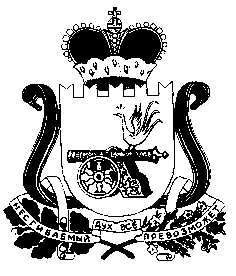 